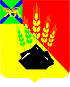  ДУМА МИХАЙЛОВСКОГО МУНИЦИПАЛЬНОГОРАЙОНАРЕШЕНИЕс. Михайловка31.05.2018г.                	      № 279О замене дотации на выравнивание бюджетной обеспеченности  муниципальных районов дополнительным нормативом отчислений в бюджетМихайловского муниципального района от налога на доходы физических лиц на 2019 год и плановый период 2020 и 2021 годовВ целях реализации пункта 5 статьи 138 Бюджетного кодекса Российской Федерации, руководствуясь Уставом Михайловского муниципального района, Дума Михайловского муниципального района                         Р Е Ш И Л А1.	Согласовать замену дотации на выравнивание бюджетной обеспеченности муниципальных районов дополнительным нормативом отчислений в районный бюджет от налога на доходы физических лиц на 2019 год и  плановый период  2020 и 2021 годов в размере 100%.     2.  Настоящее  решение направить главе района для подписания. Председатель Думы Михайловского                      муниципального района                                    В.В. Ломовцев